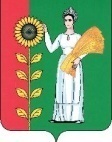  СОВЕТ  ДЕПУТАТОВ СЕЛЬСКОГО  ПОСЕЛЕНИЯ БОГОРОДИЦКИЙ   СЕЛЬСОВЕТ Добринского муниципального района   Липецкой  области66-я  сессия  IV созываР Е Ш Е Н И Е23.12.2013.                           ж.д.ст.Плавица                           № 179 -рсО плане нормотворческой работы Совета депутатов    сельского поселения Богородицкий  сельсовет на 2014 год.Рассмотрев проект «Плана нормотворческой работы Совета депутатов сельского поселения Богородицкий сельсовет  на 2014 год», подготовленный на основе депутатов Совета депутатов сельского поселения Богородицкий сельсовет, руководствуясь ст.3 Положения «О  муниципальных правовых актах сельского поселения Богородицкий  сельсовет Добринского муниципального района»,  Совет депутатов сельского поселения Богородицкий  сельсоветРЕШИЛ:1.Утвердить план нормотворческой работы Совета депутатов сельского поселения Богородицкий сельсовет  на  2014 год (прилагается).2.Настоящее решение вступает в силу со дня его принятия.Председатель Совета депутатов                                                                                                      сельского поселения                                                                                                     Богородицкий  сельсовет                                                    А.И.Овчинников                  УТВЕРЖДЕН                                                                             решением Совета депутатов                                                                             сельского поселения Богородицкий                                                                                сельсовет от 23.12..2012г. № 179 -рсП Л А Ннормотворческой работы Совета депутатов сельского поселенияБогородицкий  сельсовет на 2014 год.№ п/пНаименование вопроса (мероприятия)Срок исполненияОтветственный за подготовку12341. Нормотворческая деятельность Совета депутатов сельского поселения Богородицкий  сельсовет1. Нормотворческая деятельность Совета депутатов сельского поселения Богородицкий  сельсовет1. Нормотворческая деятельность Совета депутатов сельского поселения Богородицкий  сельсовет1. Нормотворческая деятельность Совета депутатов сельского поселения Богородицкий  сельсовет1.Подготовка нормативно-правовых актов Совета депутатов сельского поселения Богородицкий  сельсовет в связи с изменением Федерального законодательства и законодательства Липецкой областиВ течении года (по мере изменения Федерального законодательства и законодательства Липецкой области).Совет депутатов- по вопросам местного самоуправления - по вопросам местного самоуправления - по вопросам местного самоуправления - по вопросам местного самоуправления 1.О внесении изменений в Устав сельского поселения Богородицкий  сельсоветВ течении года, по меренеобходимостиСовет депутатов,администрация сельского поселения Богородицкий  сельсовет2.О внесении изменений в соглашения о передаче осуществления  части полномочий администрации сельского поселения Богородицкий  сельсовет администрации Добринского района и о передаче осуществления  части полномочий администрации Добринского района администрации сельского поселения Богородицкий  сельсовет на 2013год и об утверждении дополнительных соглашений к соглашениям. В течении года, по меренеобходимостиСовет депутатов,администрация сельского поселения Богородицкий сельсовет- по вопросам бюджетного, финансового, налогового регулирования- по вопросам бюджетного, финансового, налогового регулирования- по вопросам бюджетного, финансового, налогового регулирования- по вопросам бюджетного, финансового, налогового регулирования1.Об исполнении бюджета сельского поселения Богородицкий  сельсовет за 2013год.1 квартал 2014г.2.Внесение изменений в решение Совета депутатов сельского поселения Богородицкий  сельсовет «О бюджете сельского поселения Богородицкий  сельсовет на 2014 год и на плановый период 2015-2016годов».В течении года, по мере необходимости3.Установление, изменение и отмена местных налогов и сборов на территории сельского поселения Богородицкий  сельсоветВ течении года, по мере необходимостиСовет депутатов,администрация сельского поселения Богородицкий сельсовет,бухгалтерия администрации сельского поселения Богородицкий сельсовет,4.Дополнения и изменения в положение об отдельных вопросах организации и осуществления бюджетного процесса в сельском поселении Богородицкий  сельсоветВ течении года, по мере необходимостиСовет депутатов,администрация сельского поселения Богородицкий сельсовет,бухгалтерия администрации сельского поселения Богородицкий сельсовет,5.Дополнения и изменения в решение Совета депутатов сельского поселения Богородицкий  сельсовет «О размерах дополнительных окладов, ежемесячных и иных дополнительных выплат и порядке их осуществления муниципальным служащим администрации сельского поселения Богородицкий сельсовет»В течении года, по мере необходимостиСовет депутатов,администрация сельского поселения Богородицкий сельсовет,бухгалтерия администрации сельского поселения Богородицкий сельсовет,6.О бюджете сельского поселения Богородицкий  сельсовет на 2015год и на плановый период 2016-2017 годов».4 квартал 2014г.Совет депутатов,администрация сельского поселения Богородицкий сельсовет,бухгалтерия администрации сельского поселения Богородицкий сельсовет,- по вопросам труда, социальной политики, жилищной политики и культуры- по вопросам труда, социальной политики, жилищной политики и культуры- по вопросам труда, социальной политики, жилищной политики и культуры- по вопросам труда, социальной политики, жилищной политики и культуры1.Принятие нормативно-правовых актов Совета депутатов сельского поселения Богородицкий сельсовет, внесение дополнений и изменений в ранее принятые нормативно-правовые акты Совета депутатов сельского поселения Богородицкий  сельсовет по вопросам труда, социальной политики, жилищной политики и культуры. По мере необходимостиСовет депутатов сельского поселения Богородицкий  сельсоветII.Деятельность Совета депутатов сельского поселения Богородицкий  сельсовет II.Деятельность Совета депутатов сельского поселения Богородицкий  сельсовет II.Деятельность Совета депутатов сельского поселения Богородицкий  сельсовет II.Деятельность Совета депутатов сельского поселения Богородицкий  сельсовет 1.Организационная работа:В течении годаПредседатель и депутаты Совета депутатов сельского поселения Богородицкий сельсовет.1.1.Работа депутатов с населением на депутатских приемах и встречахВ течении годаПредседатель и депутаты Совета депутатов сельского поселения Богородицкий сельсовет.1.2.Заслушивание на заседаниях Совета депутатов сельского поселения Богородицкий  сельсовет представителей органов местного самоуправления по вопросам реализации Послания Президента Российской Федерации.В течении годаПредседатель и депутаты Совета депутатов сельского поселения Богородицкий сельсовет.III.Контрольная деятельность Совета депутатов сельского поселения Богородицкий  сельсоветIII.Контрольная деятельность Совета депутатов сельского поселения Богородицкий  сельсоветIII.Контрольная деятельность Совета депутатов сельского поселения Богородицкий  сельсоветIII.Контрольная деятельность Совета депутатов сельского поселения Богородицкий  сельсовет1.Рассмотрение на заседаниях Совета депутатов сельского поселения Богородицкий  сельсовет следующих вопросов:1.1.Отчет о работе Совета депутатов сельского поселения Богородицкий  сельсовет за 2013год.1 квартал 2014 годаПредседатель Совета депутатов сельского поселения Богородицкий  сельсовет.1.2.Отчеты о деятельности председателя, заместителя председателя  Совета депутатов сельского поселения Богородицкий  сельсовет, депутатов Совета депутатов сельского поселения Богородицкий сельсовет1 квартал 2014 годаПредседатель Совета депутатов сельского поселения Богородицкий  сельсовет.1.3.Отчёт об исполнении бюджета сельского поселения Богородицкий  сельсовет за 2013год.1 квартал 2014 годаБухгалтерия администрации сельского поселения Богородицкий  сельсовет1.4.Отчёт об исполнении бюджета сельского поселения Богородицкий сельсовет за первый квартал, первое полугодие, девять месяцев 2014 года.В течении годаБухгалтерия администрации сельского поселения Богородицкий сельсовет1.5.Информация главы сельского поселения Богородицкий сельсовет об итогах социально- экономического развития сельского поселения Богородицкий сельсовет за 2013 год. 1 квартал 2014 годаГлава  администрации сельского поселения Богородицкий сельсовет1.6.Отчет главы администрации сельского поселения Богородицкий сельсовет о своей деятельности и деятельности администрации сельского поселения Богородицкий  сельсовет за 2012 год.1 квартал 2014 годаГлава  администрации сельского поселения Богородицкий  сельсовет1V. Информирование населения о деятельности Совета депутатов сельского поселения Богородицкий  сельсовет. 1V. Информирование населения о деятельности Совета депутатов сельского поселения Богородицкий  сельсовет. 1V. Информирование населения о деятельности Совета депутатов сельского поселения Богородицкий  сельсовет. 1V. Информирование населения о деятельности Совета депутатов сельского поселения Богородицкий  сельсовет. 1.Информационное обеспечение деятельности Совета депутатов сельского поселения Богородицкий  сельсовет:1.1.Подготовка отчётов о деятельности председателя Совета депутатов сельского поселения Богородицкий  сельсовет, депутатов Совета депутатов сельского поселения Богородицкий сельсовет за 2013 год.1 квартал 2014 годаПредседатель и депутаты Совета депутатов сельского поселения Богородицкий сельсовет.1.2.Организация постоянного взаимодействия с печатными средствами массовой информации с целью размещения материалов, нормативно-правовых актов, официальных заявлений, сообщений, отчетов о деятельности председателя, депутатов Совета депутатов сельского поселения Богородицкий сельсовет, постоянных комиссий Совета депутатов сельского поселения Богородицкий  сельсовет, депутатской фракции Всероссийской политической партии «Единая Россия» в Совете депутатов сельского поселения Богородицкий сельсовет, по формированию положительного имиджа представительных органов сельского поселения Богородицкий  сельсовет.В течении годаСовет депутатов сельского поселения Богородицкий сельсовет.V. Организационные вопросыV. Организационные вопросыV. Организационные вопросыV. Организационные вопросы1.Организация проведения заседаний Совета депутатов сельского поселения Богородицкий  сельсовет не реже 1 раза в кварталВ течении годаАдминистрация сельского поселения Богородицкий  сельсовет, председатель Совета депутатов сельского поселения Богородицкий  сельсовет, постоянные комиссии.2.Участие в публичных слушаниях и общественных обсужденияхВ течении годаДепутаты Совета депутатов сельского поселения Богородицкий  сельсовет.3.Работа с письмами и обращениями граждан, организация приема граждан по личным вопросам:-по месту работы;-по избирательным округампостоянноДепутаты Совета депутатов сельского поселения Богородицкий  сельсовет.